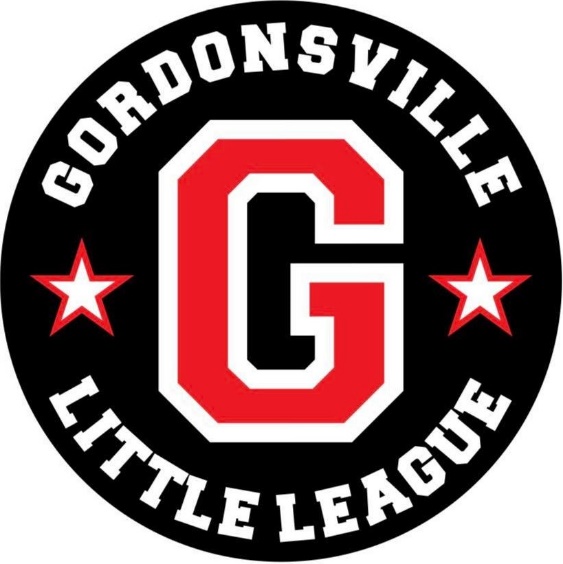 Gordonsville Little League
2023 Sponsorship P.O. Box 383
Gordonsville, Virginia 22942Federal EIN: 541272415Gordonsville Little LeagueSponsoring Company’s InformationSponsoring company name as it should appear on TEAM JERSEY

_____________________________________________________________
Sponsoring company mailing and physical address

Mailing: ______________________________________________________

Physical: _____________________________________________________Sponsoring company website

_____________________________________________________________Contact name

_____________________________________________________________Contact phone number

_____________________________________________________________Contact email

_____________________________________________________________
If you have a preference on the age level or team you would like to sponsor, please list it below. We will make every effort to assign you to the team that you request, however, we try and give parents the first opportunity to sponsor their child’s team.
Age level and/or team request

_____________________________________________________________THANK YOU FOR YOUR SUPPORT OF GORDONSVILLE LITTLE LEAGUE!Gordonsville Little League
All checks payable to Gordonsville Little League. Please return payment & form by March 1, 2023.Please reach out directly to Rebecca Gashlin, Sponsorship Coordinator, at 540-800-6069 or at gordonsvillellsponsorships@gmail.com to pick up payment & forms or make a payment via card
Mailing address: P.O. Box 383 Gordonsville, VA 22942
______ YES, our company would like to be a SINGLE sponsor for the 2023 season. $200______ YES, our company would like to be a DOUBLE sponsor for the 2023 season. $300______ YES, our company would like to be a TRIPLE sponsor for the 2023 season. $400


______ YES, our company would like to be a HOMERUN sponsor for the 2023 season. $500


______ YES, our company would like to be a GRANDSLAM sponsor for the 2023 season. $800 

Company Name: _______________________________________________________________Name: ________________________________________________________________________Signature: _____________________________________________________________________Date Signed: ___________________________________________________________________Sponsorship Coordinator: Rebecca Gashlin___________________________________________Sponsorship Coordinator Signature: ________________________________________________